Early Learning Provider’s Responsibilities:Participate in the Introduction to the ASQ: 3 and ASQ: SE2 training available through Delaware Institute for Excellence in Early Childhood (DIEEC) https://www.dieec.udel.edu/Register your program by contacting Jenny Grady at Jenny.Grady@doe.k12.de.us.Send you program name, contact person, phone number, address with email to register.If you have not set up your password or been online yet, please contact Jenny Grady and follow the directions above to have welcome message resent to set up your passwords.Once you are registered, you will receive an email from donotreplybrookes.com to set up your password.The link to set up passwords is only valid for 24 hours. If you miss the timeline, the portal will say the link has expired and you need to contact Jenny to have it resent. You will have 2 different accounts, each with their own password; one for Birth to Three and one for your school district. Educate families about the importance of developmental screenings and milestones:  FREE resources are available through DE Thrives at https://dethrives.com/https://dethrives.com/product/eccshrsacoiin-developmental-screening-brochure explains the importance of developmental screening  https://dethrives.com/product/eccshrsacoiin-developmental-milestones-pocket-guide and https://dethrives.com/product/eccshrsacoiin-developmental-milestones-wheel-chart provide developmental milestone information.Completing the ASQ:Send invitation letter to families to complete ASQ. Invitation letters are found in the appendix and can also be found on your District’s early learning website.Enter the name of your specific child care in the blank space so that parents know how it should be noted on the screening.Screenings are completed based on age and, for preschoolers, where the child attends child care, not where they live (district of residence). For preschool age children, you must use the portal for the district where your child care is physically located. For infants and toddlers up to 35 months of age, use the Birth to Three portal.DO NOT ENTER YOUR CHILDREN’S PROFILES. THEY WILL BE ADDED BY THE PARENTS WHEN THEY COMPLETE THE SCREENINGSAccess the online ASQ program to monitor completion of ASQ screenings, following up when necessary to ensure parent completion of both the ASQ: 3 and ASQ: SE-2. If the family does not complete the ASQ screenings, the early learning provider should request consent to screen from the family for the teacher to complete the screening. The teacher completing the screening must be an individual who spends at least 20 hours per week with the child. Consent to Screen form is found on Birth to Three and district’s early learning website. Send home for families to sign and keep for STARs verification.A generic consent form can be found in the appendix.If a family completes the screening on paper, the early learning provider is responsible to put the information online through the Family Access Portal ONLY. Entering results any other way creates major problems! 211 is available to assist with this task. If interested, contact them to develop a planIf you are manually adding children’s screenings, please send a list of those children to Birth to Three and/or your school district.  Remember to add children’s screenings through the Family Access PortalWhen families submit a screening, it will go directly to Birth to Three or the school district for review Birth to Three or the school district will be responsible to provide screening results to the family and make appropriate referrals. Your program will be listed as a provider within the Birth to Three and school district portal , therefore, you will have direct access to screening resultsA “Cheat Sheet “ is attached to with directions to help you find your results and set up AlertsNotify Birth to Three and the school district ASAP if you are up for STARs re-verification. One month notice is advised.Be proactive. Check to make sure all children in your program have ASQ’s and work with your district and Birth to Three to assure you will meet the standard. Don’t wait until the STARs is re-verifying your program to check your list. Screenings for children entering kindergarten and exiting the Birth to Three program will be archived at the end of each school year. Birth to Three and School District’s Responsibilities:Reach out to early learning providers regarding screening and resources.Share consent to screen and any other form needed by the early learning provider on the Birth to Three and the school district websites.Review completed screenings at least once every two weeks.Indicate in notes the initial follow up recommendations.Work with early learning providers to assure all screenings are in their provider list for STARs re-verification.Share results of screenings and follow-up activities with families who complete online ASQ screenings.Make appropriate referrals.Maintain records regarding referrals and eligibility.Archive screenings for children entering kindergarten.ASQ Cheat Sheet for Child CaresBelow are excerpts from the ASQ Provider Manual. You have access to this manual and tutorials under the “Help” section of the Quick Links on the bottom right side of the screen. Direct Link to Online ASQ Manuals: https://www.asqonline.com/help/default.htmFinding Documents, Including Screenings Click on Screening Management on top.  Find Documents on header on the left side of the screen.Click on “View/Print Documents”All documents are listed, can be downloaded and printed.Viewing ScreeningsTo begin, sign onto the Birth to Three or School District. On the top of the page, it will tell you which program you have signed into.Click on Child Profiles tab in the green tool bar.If looking for a specific child, fill out the top portion.The bottom of the page lists the child profiles.Click on view all to see all of the children.Click on the child’s name to see the screening.My AlertsAs a Provider, you have the ability to set up personal alert messages regarding various ASQ Online functions, which can be sent to yourself via text message or email. These messages can be task reminders, screening alerts, and Family Access alerts. In addition, you can select your preferred time zone for texting and emailing.NOTE: Standard text messaging rates apply to each text message alert received as provided in your wireless rate plan (contact your carrier for pricing plans and details). Email alerts will be subject to standard Internet access and usage charges imposed by your Internet service provider.Go to profile on top.Click on “My Alerts” on the left under “Quick Links”.Click on Family Access Alert.The last 2 choices allow you to schedule how and when you would like to be alerted when screenings are assigned to you. If you choose to receive these messages at each occurrence, set the status to “On” from the status drop-down menu.If you choose to receive these messages daily: In the “Time” column, select the time you wish to receive these alerts, from the drop-down menu.If you choose to receive these messages weekly: In the “Time” column, select the day of the week you wish to receive these messages, from the “Day” drop-down menu. Then select the time of day you wish to receive these messages, from the “Time” drop-down menu.To ensure you receive these messages, set the status to “On,” from the “Status” drop-down menu.Click the Save Changes button at the bottom of the page.To Determine the Screening Recommendations:Check the follow up section on the Summary Sheet.Check the notes section of the screening.Reach out to the school district to determine progress in referral, however, the district requires a Release of Information to share this information and may be unable to provide it. (A Sample Release of Information can be found in the appendix.)AppendixASQ Links, Birth to Three, and School District Contacts Release of Information Form, EnglishRelease of Information Form, SpanishConsent for Screening, EnglishConsent for Screening, SpanishInvitation letters for each School District (listed in alphabetical order)Invitation Letter, Spanish- MUST INSERT DISTRICT NAME AND LINKSSchool & Community ASQ Partnership AgreementASQ LinksFebruary, 2020Release of InformationI, ________________________________ give permission for information to be shared about my child between the child care and Birth to Three or School District.Please check Child’s Age Group: Birth to Three Program (Children under 35 months of age)   (Children above 35 months of age insert district)Information to be shared:  Discuss follow up to ASQ screening  Developmental Testing  Individual Family Service Plan (IFSP)  Individual Education Plan (IEP)Liberación de informaciónYo, ________________________________, doy permiso para que se comparta información sobre mi hijo entre el cuidado de niños y el distrito de Birth to Three o SchoolPor favor marque el grupo de edad del niño: Programa Birth to Three (Niños menores de 35 meses)   (Niños mayores de 35 meses de edad insertan distrito)Información a compartir:  Discutir el seguimiento del examen ASQ  Pruebas de desarrollo  Plan de servicio familiar individual (IFSP)  Plan de educación individual (IEP)Parent Consent to ScreenAges and Stages Questionnaires ASQ: 3/ASQ: SE-2The first 5 years of life are very important for your children because this time sets the stage for success in school and later in life. During infancy and early childhood, your child will have many experiences and learn many skills. It is important to ensure that each child’s development proceeds well during this period. As part of consenting to do the ASQ screenings, I understand that screening information entered online will be shared with the Delaware Department of Education, Office of Early Learning,  the Delaware Department of Public Health and Delaware Health and Social Services  to determine overall developmental trends that will help with budget and resource decisions. Screening results will also be shared with your childcare provider, because they must keep track of completed developmental screenings (required by Delaware STARs) and your district of residence if there is a concern. Please review the options listed below and place a check mark next to the one you choose for the screening program.  I have read the information about the ASQ: 3 and ASQ:SE-2, and I wish to 	have my child participate in the screening program. I will fill out the 	questionnaire about my child’s development and promptly return the 	completed questionnaires.   I have read the information about the ASQ: 3 and ASQ:SE-2, and wish to 	have 	my child’s teacher complete the questionnaires. I do not wish to participate. I have read the information about the ASQ: 3 and 	ASQ: SE-2 and understand the purpose of this program. Child’s Name:Parent/Guardian Name: ______________________________________Parent/Guardian Signature:___________________________________ Date: Consentimiento de los padres para la detecciónCuestionarios de edades y etapasASQ: 3 / ASQ: SE-2Los primeros 5 años de vida son muy importantes para sus hijos porque esta vez sienta las bases para el éxito en la escuela y más adelante en la vida. Durante la infancia y la primera infancia, su hijo tendrá muchas experiencias y aprenderá muchas habilidades. Es importante asegurarse de que el desarrollo de cada niño continúe bien durante este período. Como parte del consentimiento para realizar la evaluación de LA ASQ, entiendo que la informaciónde cribado introducida en línea se compartirá con el Departamento de Educación de Delaware, la Oficina de Aprendizaje Temprano, el Departamento de Salud Pública de los Estados Unidos de Delaware, y para determinar generalmente tendencias de desarrollo que ayudarán con las decisiones presupuestarias y de recursos. Los resultados de la detección también se compartirán con su proveedor de cuidado infantil, ya que deben realizar un seguimiento de las pruebas de detección de desarrollo completadas (requeridas por los TESTAR sin embargo) y su distrito de origen si hay una preocupación.Revise las opciones que se enumeran a continuación y coloque una marca de verificación junto a la que elija para el programa de selección.   He leído la información sobre el ASQ: 3 y ASQ:SE-2, y deseo que mi hijo 	participe en el programa de detección. Llenaré el cuestionario sobre el 	desarrollo de mi hijo y devolveré rápidamente los cuestionarios 	completados.   He leído la información sobre el ASQ: 3 y ASQ:SE-2, y deseo que el maestro 	de mi hijo complete los cuestionarios.  No deseo participar. He leído la información sobre el ASQ: 3 y ASQ: SE-2 y 	entiendo el propósito de este programa. El Nombre del niño: Nombre del padre/tutor: Firma impresa del padre/tutor:________________________________________________Fecha:Dear Families, Welcome to our screening and monitoring program. Because your child’s first 5 years of life are so important, we want to help you provide the best start for your child. As part of this service, we provide the Ages & Stages Questionnaires, Third Edition (ASQ: 3), and the Ages and Stages: Social Emotional 2 (ASQ:SE:2) to help you keep track of your child’s development. Developmental screening is very important, like vision and hearing screenings. The earlier delays are identified, the earlier they can be addressed before they grow larger.The questionnaire will be provided at least one time per year. You will be asked to answer questions about some things your child can and cannot do. The questionnaire includes questions about your child’s communication, gross motor, fine motor, problem solving, personal social skills and interactions with adults and children.  If the questionnaire shows that your child is developing without concerns, we will provide some ideas about how to encourage your child’s development and provide the next questionnaire at the appropriate time. If the questionnaire shows some possible concerns, you will be contacted about getting a more involved evaluation for your child. Information will only be shared with other agencies with your written consent. We look forward to your participation in our programOur district also collaborates with the Birth to Three Early Intervention program so that parents of infants and toddlers in our district can screen their child using the link provided below.  When completing your child’s profile, please answer the question, “Where does your child attend preschool?” by noting _________________________________  . Please complete the screening by Please use the following link for the Ages and Stages Screening:Children birth to 35 months of age:English : https://www.asqonline.com/family/c84b52Spanish : https://www.asqonline.com/family/7dea9aChildren 36 Months to 60 months:Appoquinimink School District Links (children 3-5)English : https://www.asqonline.com/family/60e6afSpanish:  https://www.asqonline.com/family/01f752Thank You. Dear Families, Welcome to our screening and monitoring program. Because your child’s first 5 years of life are so important, we want to help you provide the best start for your child. As part of this service, we provide the Ages & Stages Questionnaires, Third Edition (ASQ: 3), and the Ages and Stages: Social Emotional 2 (ASQ:SE:2) to help you keep track of your child’s development. Developmental screening is very important, like vision and hearing screenings. The earlier delays are identified, the earlier they can be addressed before they grow larger.The questionnaire will be provided at least one time per year. You will be asked to answer questions about some things your child can and cannot do. The questionnaire includes questions about your child’s communication, gross motor, fine motor, problem solving, personal social skills and interactions with adults and children.  If the questionnaire shows that your child is developing without concerns, we will provide some ideas about how to encourage your child’s development and provide the next questionnaire at the appropriate time. If the questionnaire shows some possible concerns, you will be contacted about getting a more involved evaluation for your child. Information will only be shared with other agencies with your written consent. We look forward to your participation in our programOur district also collaborates with the Birth to Three Early Intervention program so that parents of infants and toddlers in our district can screen their child using the link provided below.  “Where does your child attend preschool?” by noting _________________________________  . Please complete the screening by Please use the following link for the Ages and Stages Screening:Children birth to 35 months of age:English : https://www.asqonline.com/family/c84b52Spanish : https://www.asqonline.com/family/7dea9aChildren 36 Months to 60 months:Brandywine School District Links (children 3-5) English:   https://www.asqonline.com/family/4e042bSpanish:  https://www.asqonline.com/family/b70f8bThank You. Dear Families, Welcome to our screening and monitoring program. Because your child’s first 5 years of life are so important, we want to help you provide the best start for your child. As part of this service, we provide the Ages & Stages Questionnaires, Third Edition (ASQ: 3), and the Ages and Stages: Social Emotional 2 (ASQ:SE:2) to help you keep track of your child’s development. Developmental screening is very important, like vision and hearing screenings. The earlier delays are identified, the earlier they can be addressed before they grow larger.The questionnaire will be provided at least one time per year. You will be asked to answer questions about some things your child can and cannot do. The questionnaire includes questions about your child’s communication, gross motor, fine motor, problem solving, personal social skills and interactions with adults and children.  If the questionnaire shows that your child is developing without concerns, we will provide some ideas about how to encourage your child’s development and provide the next questionnaire at the appropriate time. If the questionnaire shows some possible concerns, you will be contacted about getting a more involved evaluation for your child. Information will only be shared with other agencies with your written consent. We look forward to your participation in our programOur district also collaborates with the Birth to Three Early Intervention program so that parents of infants and toddlers in our district can screen their child using the link provided below.  When completing your child’s profile, please answer the question, “Where does your child attend preschool by noting?” _________________________________  . Please complete the screening by Please use the following link for the Ages and Stages Screening:Children birth to 35 months of age:English : https://www.asqonline.com/family/c84b52Spanish : https://www.asqonline.com/family/7dea9aChildren 36 Months to 60 months:Caesar Rodney District Links (children 3 – 5)English: https://www.asqonline.com/family/77e922Spanish:  https://www.asqonline.com/family/9abad1Thank You. Dear Families,Welcome to our screening and monitoring program. Because your child’s first 5 years of life are so important, we want to help you provide the best start for your child. As part of this service, we provide the Ages & Stages Questionnaires, Third Edition (ASQ: 3), and the Ages and Stages: Social Emotional 2 (ASQ:SE:2) to help you keep track of your child’s development. Developmental screening is very important, like vision and hearing screenings. The earlier delays are identified, the earlier they can be addressed before they grow larger.The questionnaire will be provided at least one time per year. You will be asked to answer questions about some things your child can and cannot do. The questionnaire includes questions about your child’s communication, gross motor, fine motor, problem solving, personal social skills and interactions with adults and children.  If the questionnaire shows that your child is developing without concerns, we will provide some ideas about how to encourage your child’s development and provide the next questionnaire at the appropriate time. If the questionnaire shows some possible concerns, you will be contacted about getting a more involved evaluation for your child. Information will only be shared with other agencies with your written consent. We look forward to your participation in our programOur district also collaborates with the Birth to Three Early Intervention program so that parents of infants and toddlers in our district can screen their child using the link provided below. When completing your child’s profile, please answer the question, “Where does your child attend preschool by noting?” _________________________________  . Please complete the screening by Please use the following link for the Ages and Stages Screening:Children birth to 35 months of age:English : https://www.asqonline.com/family/c84b52Spanish : https://www.asqonline.com/family/7dea9aChildren 36 Months to 60 months:Capital School District Links (children 3-5) English:   https://www.asqonline.com/family/15f3ccSpanish:  https://www.asqonline.com/family/3a290cThank You. Dear Families,Welcome to our screening and monitoring program. Because your child’s first 5 years of life are so important, we want to help you provide the best start for your child. As part of this service, we provide the Ages & Stages Questionnaires, Third Edition (ASQ: 3), and the Ages and Stages: Social Emotional 2 (ASQ:SE:2) to help you keep track of your child’s development. Developmental screening is very important, like vision and hearing screenings. The earlier delays are identified, the earlier they can be addressed before they grow larger.The questionnaire will be provided at least one time per year. You will be asked to answer questions about some things your child can and cannot do. The questionnaire includes questions about your child’s communication, gross motor, fine motor, problem solving, personal social skills and interactions with adults and children.  If the questionnaire shows that your child is developing without concerns, we will provide some ideas about how to encourage your child’s development and provide the next questionnaire at the appropriate time. If the questionnaire shows some possible concerns, you will be contacted about getting a more involved evaluation for your child. Information will only be shared with other agencies with your written consent. We look forward to your participation in our programOur district also collaborates with the Birth to Three Early Intervention program so that parents of infants and toddlers in our district can screen their child using the link provided below. When completing your child’s profile, please answer the question, “Where does your child attend preschool?” by noting _________________________________  . Please complete the screening by Please use the following link for the Ages and Stages Screening:Children birth to 35 months of age:English : https://www.asqonline.com/family/c84b52Spanish : https://www.asqonline.com/family/7dea9aChildren 36 Months to 60 months:Christina School District Links (children 3-5)English:   https://www.asqonline.com/family/15f3ccSpanish:  https://www.asqonline.com/family/3a290cThank You. Dear Families,Welcome to our screening and monitoring program. Because your child’s first 5 years of life are so important, we want to help you provide the best start for your child. As part of this service, we provide the Ages & Stages Questionnaires, Third Edition (ASQ: 3), and the Ages and Stages: Social Emotional 2 (ASQ:SE:2) to help you keep track of your child’s development. Developmental screening is very important, like vision and hearing screenings. The earlier delays are identified, the earlier they can be addressed before they grow larger.The questionnaire will be provided at least one time per year. You will be asked to answer questions about some things your child can and cannot do. The questionnaire includes questions about your child’s communication, gross motor, fine motor, problem solving, personal social skills and interactions with adults and children.  If the questionnaire shows that your child is developing without concerns, we will provide some ideas about how to encourage your child’s development and provide the next questionnaire at the appropriate time. If the questionnaire shows some possible concerns, you will be contacted about getting a more involved evaluation for your child. Information will only be shared with other agencies with your written consent. We look forward to your participation in our programOur district also collaborates with the Birth to Three Early Intervention program so that parents of infants and toddlers in our district can screen their child using the link provided below.  When completing your child’s profile, please answer the question, “Where does your child attend preschool?” by noting _________________________________  . Please complete the screening by Please use the following link for the Ages and Stages Screening:Children birth to 35 months of age:English : https://www.asqonline.com/family/c84b52Spanish : https://www.asqonline.com/family/7dea9aChildren 36 Months to 60 months:Colonial School District Links (children 3-5) English:   https://www.asqonline.com/family/87b4f3Spanish:  https://www.asqonline.com/family/85e5acThank You. Dear Families,Welcome to our screening and monitoring program. Because your child’s first 5 years of life are so important, we want to help you provide the best start for your child. As part of this service, we provide the Ages & Stages Questionnaires, Third Edition (ASQ: 3), and the Ages and Stages: Social Emotional 2 (ASQ:SE:2) to help you keep track of your child’s development. Developmental screening is very important, like vision and hearing screenings. The earlier delays are identified, the earlier they can be addressed before they grow larger.The questionnaire will be provided at least one time per year. You will be asked to answer questions about some things your child can and cannot do. The questionnaire includes questions about your child’s communication, gross motor, fine motor, problem solving, personal social skills and interactions with adults and children.  If the questionnaire shows that your child is developing without concerns, we will provide some ideas about how to encourage your child’s development and provide the next questionnaire at the appropriate time. If the questionnaire shows some possible concerns, you will be contacted about getting a more involved evaluation for your child. Information will only be shared with other agencies with your written consent. We look forward to your participation in our programOur district also collaborates with the Birth to Three Early Intervention program so that parents of infants and toddlers in our district can screen their child using the link provided below.  When completing your child’s profile, please answer the question, “Where does your child attend preschool?” by noting _________________________________  . Please complete the screening by Please use the following link for the Ages and Stages Screening:Children birth to 35 months of age:English : https://www.asqonline.com/family/c84b52Spanish : https://www.asqonline.com/family/7dea9aChildren 36 Months to 60 months:Indian River Links (children 3-5)English:  https://www.asqonline.com/family/c8d8eeSpanish:  https://www.asqonline.com/family/3c86a1Thank You. Dear Families,Welcome to our screening and monitoring program. Because your child’s first 5 years of life are so important, we want to help you provide the best start for your child. As part of this service, we provide the Ages & Stages Questionnaires, Third Edition (ASQ: 3), and the Ages and Stages: Social Emotional 2 (ASQ:SE:2) to help you keep track of your child’s development. Developmental screening is very important, like vision and hearing screenings. The earlier delays are identified, the earlier they can be addressed before they grow larger.The questionnaire will be provided at least one time per year. You will be asked to answer questions about some things your child can and cannot do. The questionnaire includes questions about your child’s communication, gross motor, fine motor, problem solving, personal social skills and interactions with adults and children.  If the questionnaire shows that your child is developing without concerns, we will provide some ideas about how to encourage your child’s development and provide the next questionnaire at the appropriate time. If the questionnaire shows some possible concerns, you will be contacted about getting a more involved evaluation for your child. Information will only be shared with other agencies with your written consent. We look forward to your participation in our programOur district also collaborates with the Birth to Three Early Intervention program so that parents of infants and toddlers in our district can screen their child using the link provided below.  When completing your child’s profile, please answer the question, “Where does your child attend preschool?” by noting _________________________________  . Please complete the screening by Please use the following link for the Ages and Stages Screening:Children birth to 35 months of age:English : https://www.asqonline.com/family/c84b52Spanish : https://www.asqonline.com/family/7dea9aChildren 36 Months to 60 months:Lake Forrest Links (children 3-5)English:  https://www.asqonline.com/family/43b5a4Spanish:  https://www.asqonline.com/family/4e17bbThank You. Dear Families, Welcome to our screening and monitoring program. Because your child’s first 5 years of life are so important, we want to help you provide the best start for your child. As part of this service, we provide the Ages & Stages Questionnaires, Third Edition (ASQ: 3), and the Ages and Stages: Social Emotional 2 (ASQ:SE:2) to help you keep track of your child’s development. Developmental screening is very important, like vision and hearing screenings. The earlier delays are identified, the earlier they can be addressed before they grow larger.The questionnaire will be provided at least one time per year. You will be asked to answer questions about some things your child can and cannot do. The questionnaire includes questions about your child’s communication, gross motor, fine motor, problem solving, personal social skills and interactions with adults and children.  If the questionnaire shows that your child is developing without concerns, we will provide some ideas about how to encourage your child’s development and provide the next questionnaire at the appropriate time. If the questionnaire shows some possible concerns, you will be contacted about getting a more involved evaluation for your child. Information will only be shared with other agencies with your written consent. We look forward to your participation in our programOur district also collaborates with the Birth to Three Early Intervention program so that parents of infants and toddlers in our district can screen their child using the link provided below.  When completing your child’s profile, please answer the question, “Where does your child attend preschool?” by noting _________________________________  . Please complete the screening by Please use the following link for the Ages and Stages Screening:Children birth to 35 months of age:English : https://www.asqonline.com/family/c84b52Spanish : https://www.asqonline.com/family/7dea9aChildren 36 Months to 60 months:Laurel School District Links (children 3 – 5)English:  https://www.asqonline.com/family/fb9b0aSpanish: https://www.asqonline.com/family/239eb1Thank You. Dear Families,Welcome to our screening and monitoring program. Because your child’s first 5 years of life are so important, we want to help you provide the best start for your child. As part of this service, we provide the Ages & Stages Questionnaires, Third Edition (ASQ: 3), and the Ages and Stages: Social Emotional 2 (ASQ:SE:2) to help you keep track of your child’s development. Developmental screening is very important, like vision and hearing screenings. The earlier delays are identified, the earlier they can be addressed before they grow larger.The questionnaire will be provided at least one time per year. You will be asked to answer questions about some things your child can and cannot do. The questionnaire includes questions about your child’s communication, gross motor, fine motor, problem solving, personal social skills and interactions with adults and children.  If the questionnaire shows that your child is developing without concerns, we will provide some ideas about how to encourage your child’s development and provide the next questionnaire at the appropriate time. If the questionnaire shows some possible concerns, you will be contacted about getting a more involved evaluation for your child. Information will only be shared with other agencies with your written consent. We look forward to your participation in our programOur district also collaborates with the Birth to Three Early Intervention program so that parents of infants and toddlers in our district can screen their child using the link provided below.  When completing your child’s profile, please answer the question, “Where does your child attend preschool?” by noting _________________________________  . Please complete the screening by Please use the following link for the Ages and Stages Screening:Children birth to 35 months of age:English : https://www.asqonline.com/family/c84b52Spanish : https://www.asqonline.com/family/7dea9aChildren 36 Months to 60 months:Cape Henlopen School District /Little Vikings (children 3-5)English:  https://www.asqonline.com/family/db127d Spanish:  https://www.asqonline.com/family/a593ecThank You. Dear Families, Welcome to our screening and monitoring program. Because your child’s first 5 years of life are so important, we want to help you provide the best start for your child. As part of this service, we provide the Ages & Stages Questionnaires, Third Edition (ASQ: 3), and the Ages and Stages: Social Emotional 2 (ASQ:SE:2) to help you keep track of your child’s development. Developmental screening is very important, like vision and hearing screenings. The earlier delays are identified, the earlier they can be addressed before they grow larger.The questionnaire will be provided at least one time per year. You will be asked to answer questions about some things your child can and cannot do. The questionnaire includes questions about your child’s communication, gross motor, fine motor, problem solving, personal social skills and interactions with adults and children.  If the questionnaire shows that your child is developing without concerns, we will provide some ideas about how to encourage your child’s development and provide the next questionnaire at the appropriate time. If the questionnaire shows some possible concerns, you will be contacted about getting a more involved evaluation for your child. Information will only be shared with other agencies with your written consent. We look forward to your participation in our programOur district also collaborates with the Birth to Three Early Intervention program so that parents of infants and toddlers in our district can screen their child using the link provided below.  When completing your child’s profile, please answer the question, “Where does your child attend preschool?” by noting _________________________________  . Please complete the screening by Please use the following link for the Ages and Stages Screening:Children birth to 35 months of age:English : https://www.asqonline.com/family/c84b52Spanish : https://www.asqonline.com/family/7dea9aChildren 36 Months to 60 months:Milford School District Links (children 3 – 5)English:  https://www.asqonline.com/family/130facSpanish:  https://www.asqonline.com/family/a2e958Thank YouDear Families, Welcome to our screening and monitoring program. Because your child’s first 5 years of life are so important, we want to help you provide the best start for your child. As part of this service, we provide the Ages & Stages Questionnaires, Third Edition (ASQ: 3), and the Ages and Stages: Social Emotional 2 (ASQ:SE:2) to help you keep track of your child’s development. Developmental screening is very important, like vision and hearing screenings. The earlier delays are identified, the earlier they can be addressed before they grow larger.The questionnaire will be provided at least one time per year. You will be asked to answer questions about some things your child can and cannot do. The questionnaire includes questions about your child’s communication, gross motor, fine motor, problem solving, personal social skills and interactions with adults and children.  If the questionnaire shows that your child is developing without concerns, we will provide some ideas about how to encourage your child’s development and provide the next questionnaire at the appropriate time. If the questionnaire shows some possible concerns, you will be contacted about getting a more involved evaluation for your child. Information will only be shared with other agencies with your written consent. We look forward to your participation in our programOur district also collaborates with the Birth to Three Early Intervention program so that parents of infants and toddlers in our district can screen their child using the link provided below.  When completing your child’s profile, please answer the question, “Where does your child attend preschool?” by noting _________________________________  . Please complete the screening by Please use the following link for the Ages and Stages Screening:Children birth to 35 months of age:English : https://www.asqonline.com/family/c84b52Spanish : https://www.asqonline.com/family/7dea9aChildren 36 Months to 60 months:Laurel School District Links (children 3 – 5)English:  https://www.asqonline.com/family/fb9b0aSpanish: https://www.asqonline.com/family/239eb1Thank You. Dear Families,Welcome to our screening and monitoring program. Because your child’s first 5 years of life are so important, we want to help you provide the best start for your child. As part of this service, we provide the Ages & Stages Questionnaires, Third Edition (ASQ: 3), and the Ages and Stages: Social Emotional 2 (ASQ:SE:2) to help you keep track of your child’s development. Developmental screening is very important, like vision and hearing screenings. The earlier delays are identified, the earlier they can be addressed before they grow larger.The questionnaire will be provided at least one time per year. You will be asked to answer questions about some things your child can and cannot do. The questionnaire includes questions about your child’s communication, gross motor, fine motor, problem solving, personal social skills and interactions with adults and children.  If the questionnaire shows that your child is developing without concerns, we will provide some ideas about how to encourage your child’s development and provide the next questionnaire at the appropriate time. If the questionnaire shows some possible concerns, you will be contacted about getting a more involved evaluation for your child. Information will only be shared with other agencies with your written consent. We look forward to your participation in our programOur district also collaborates with the Birth to Three Early Intervention program so that parents of infants and toddlers in our district can screen their child using the link provided below.  When completing your child’s profile, please answer the question, “Where does your child attend preschool?” by noting _________________________________  . Please complete the screening by Please use the following link for the Ages and Stages Screening:Children birth to 35 months of age:English : https://www.asqonline.com/family/c84b52Spanish : https://www.asqonline.com/family/7dea9aChildren 36 Months to 60 months:Red Clay School District Links (children 3 – 5)English:   https://www.asqonline.com/family/9f1da1Spanish:  https://www.asqonline.com/family/c1a9c5 Dear Families,Welcome to our screening and monitoring program. Because your child’s first 5 years of life are so important, we want to help you provide the best start for your child. As part of this service, we provide the Ages & Stages Questionnaires, Third Edition (ASQ: 3), and the Ages and Stages: Social Emotional 2 (ASQ:SE:2) to help you keep track of your child’s development. Developmental screening is very important, like vision and hearing screenings. The earlier delays are identified, the earlier they can be addressed before they grow larger.The questionnaire will be provided at least one time per year. You will be asked to answer questions about some things your child can and cannot do. The questionnaire includes questions about your child’s communication, gross motor, fine motor, problem solving, personal social skills and interactions with adults and children.  If the questionnaire shows that your child is developing without concerns, we will provide some ideas about how to encourage your child’s development and provide the next questionnaire at the appropriate time. If the questionnaire shows some possible concerns, you will be contacted about getting a more involved evaluation for your child. Information will only be shared with other agencies with your written consent. We look forward to your participation in our programOur district also collaborates with the Birth to Three Early Intervention program so that parents of infants and toddlers in our district can screen their child using the link provided below. When completing your child’s profile, please answer the question, “Where does your child attend preschool?” by noting _________________________________  . Please complete the screening by Please use the following link for the Ages and Stages Screening:Children birth to 35 months of age:English : https://www.asqonline.com/family/c84b52Spanish : https://www.asqonline.com/family/7dea9aChildren 36 Months to 60 months:Seaford District Links (children 3 – 5)English: https://www.asqonline.com/family/85334aSpanish:  https://www.asqonline.com/family/a51f9bThank You. Dear Families,Welcome to our screening and monitoring program. Because your child’s first 5 years of life are so important, we want to help you provide the best start for your child. As part of this service, we provide the Ages & Stages Questionnaires, Third Edition (ASQ: 3), and the Ages and Stages: Social Emotional 2 (ASQ:SE:2) to help you keep track of your child’s development. Developmental screening is very important, like vision and hearing screenings. The earlier delays are identified, the earlier they can be addressed before they grow larger.The questionnaire will be provided at least one time per year. You will be asked to answer questions about some things your child can and cannot do. The questionnaire includes questions about your child’s communication, gross motor, fine motor, problem solving, personal social skills and interactions with adults and children.  If the questionnaire shows that your child is developing without concerns, we will provide some ideas about how to encourage your child’s development and provide the next questionnaire at the appropriate time. If the questionnaire shows some possible concerns, you will be contacted about getting a more involved evaluation for your child. Information will only be shared with other agencies with your written consent. We look forward to your participation in our programOur district also collaborates with the Birth to Three Early Intervention program so that parents of infants and toddlers in our district can screen their child using the link provided below.  When completing your child’s profile, please answer the question, “Where does your child attend preschool?” by noting _________________________________  . Please complete the screening by Please use the following link for the Ages and Stages Screening:Children birth to 35 months of age:English : https://www.asqonline.com/family/c84b52Spanish : https://www.asqonline.com/family/7dea9aChildren 36 Months to 60 monthsSmyrna  District Links (children 3 – 5)English:  https://www.asqonline.com/family/480053 Spanish:  https://www.asqonline.com/family/ee9bbdThank you.Dear Families,Welcome to our screening and monitoring program. Because your child’s first 5 years of life are so important, we want to help you provide the best start for your child. As part of this service, we provide the Ages & Stages Questionnaires, Third Edition (ASQ: 3), and the Ages and Stages: Social Emotional 2 (ASQ:SE:2) to help you keep track of your child’s development. Developmental screening is very important, like vision and hearing screenings. The earlier delays are identified, the earlier they can be addressed before they grow larger.The questionnaire will be provided at least one time per year. You will be asked to answer questions about some things your child can and cannot do. The questionnaire includes questions about your child’s communication, gross motor, fine motor, problem solving, personal social skills and interactions with adults and children.  If the questionnaire shows that your child is developing without concerns, we will provide some ideas about how to encourage your child’s development and provide the next questionnaire at the appropriate time. If the questionnaire shows some possible concerns, you will be contacted about getting a more involved evaluation for your child. Information will only be shared with other agencies with your written consent. We look forward to your participation in our programOur district also collaborates with the Birth to Three Early Intervention program so that parents of infants and toddlers in our district can screen their child using the link provided below. When completing your child’s profile, please answer the question, “Where does your child attend preschool?” by noting _________________________________  . Please complete the screening by Please use the following link for the Ages and Stages Screening:Children birth to 35 months of age:English : https://www.asqonline.com/family/c84b52Spanish : https://www.asqonline.com/family/7dea9aChildren 36 Months to 60 months:Woodbridge  District Links (children 3 – 5)English:  https://www.asqonline.com/family/f900ffSpanish: https://www.asqonline.com/family/03c6eaThank You. Querida familia,
Bienvenido a nuestro programa de detección y monitoreo. Debido a que los primeros 5 años de vida de su hijo son tan importantes, queremos ayudarlo a proporcionar el mejor comienzo para su hijo. Como parte de este servicio, proporcionamos los Cuestionarios de edades y etapas, Tercera edición (ASQ: 3) y Edades y etapas: Social Emocional 2 (ASQ: SE: 2) para ayudarlo a realizar un seguimiento del desarrollo de su hijo. El examen de desarrollo es muy importante, como los exámenes de visión y audición. Cuanto antes se identifiquen los retrasos, antes se podrán abordar antes de que crezcan.El cuestionario se proporcionará al menos una vez al año. Se le pedirá que responda preguntas sobre algunas cosas que su hijo puede y no puede hacer. El cuestionario incluye preguntas sobre la comunicación de su hijo, motricidad gruesa, motricidad fina, resolución de problemas, habilidades sociales personales e interacciones con adultos y niños.Si el cuestionario muestra que su hijo se está desarrollando sin preocupaciones, le proporcionaremos algunas ideas sobre cómo fomentar el desarrollo de su hijo y le proporcionaremos el próximo cuestionario en el momento adecuado. Si el cuestionario muestra posibles inquietudes, lo contactaremos para obtener una evaluación más complicada para su hijo. La información solo se compartirá con otras agencias con su consentimiento por escrito. Esperamos su participación en nuestro programa.Nuestro distrito también colabora con el programa de intervención temprana Birth to Three para que los padres de bebés y niños pequeños en nuestro distrito puedan evaluar a sus hijos utilizando el enlace que se proporciona a continuación. Cuando complete el perfil de su hijo, responda la pregunta: "¿Dónde asiste su hijo al preescolar anotando _________________________________? Complete el examen antes de _________ Utilice el siguiente enlace para la detección de edades y etapas:Niños desde el nacimiento hasta los 35 meses de edad:Inglés: https://www.asqonline.com/family/c84b52Español: https://www.asqonline.com/family/7dea9aNiños de 36 meses a 60 meses:Insert School District Here (niños 3-5)Inglés: Insert School District English Link Here Español: Insert School District Spanish Link HereGracias.SCHOOL & COMMUNITY ASQ PARTNERSHIP  MEMORANDUM OF AGREEMENT A School Business Partnership is solidified by a formal written and signed agreement called a MOA (Memorandum of Agreement) between the business or organization and the school.  Although not legally binding, it is useful for clarifying the expectations of both parties and supports good communication. The following pages are the main components of the agreement. Suggestions:   This agreement provides a sample for your district to use. Please use the fillable form and make changes as needed. Note to Schools:  If there are standard practices you do for your business partners, e.g. promote them in your newsletters, you can further personalize the MOA template to include that line automatically.   Add in your complete contact information at the end to be reused every time you finalize a MOA.    Save your school’s personalized template to your desktop!  DELAWAREASQ PARTNERSHIPBETWEEN will:                    (Childcare) will:                 (School District)The ASQ Partnership will:School District Partner Information:Childcare Partner Information:Birth to ThreeChildren 0 up to 35 Months of AgeBirth to ThreeChildren 0 up to 35 Months of AgeBirth to ThreeChildren 0 up to 35 Months of AgeEnglish LinkEnglish LinkSpanish Linkhttps://www.asqonline.com/family/c84b52https://www.asqonline.com/family/c84b52https://www.asqonline.com/family/7dea9aPoint of Contact: Susan Gamel- McCormick  Email: Sue.Gamel-McCormick@delaware.govPhone: 302-376-4404Susan Gamel- McCormick  Email: Sue.Gamel-McCormick@delaware.govPhone: 302-376-4404School DistrictChildren 36-60 Months of AgeSchool DistrictChildren 36-60 Months of AgeSchool DistrictChildren 36-60 Months of AgeAppoquinimink School DistrictAppoquinimink School DistrictAppoquinimink School DistrictEnglish LinkEnglish LinkSpanish Linkhttps://www.asqonline.com/family/60e6afhttps://www.asqonline.com/family/60e6afhttps://www.asqonline.com/family/01f752Point of Contact: Meghan Townsend Email: childfind@appo.k12.de.us Phone: 302-376-4404Meghan Townsend Email: childfind@appo.k12.de.us Phone: 302-376-4404Brandywine School DistrictBrandywine School DistrictBrandywine School DistrictEnglish LinkEnglish LinkSpanish Linkhttps://www.asqonline.com/family/4e042bhttps://www.asqonline.com/family/4e042bhttps://www.asqonline.com/family/b70f8bPoint of Contact: Joan McNamaraEmail: childfind@bsd.k12.de.usPhone: 302-479-2600Joan McNamaraEmail: childfind@bsd.k12.de.usPhone: 302-479-2600Caesar Rodney School DistrictCaesar Rodney School DistrictCaesar Rodney School DistrictEnglish LinkEnglish LinkSpanish Linkhttps://www.asqonline.com/family/77e922https://www.asqonline.com/family/77e922https://www.asqonline.com/family/9abad1Point of Contact: Linda DavisEmail: childfind@cr.k12.de.usPhone: 302-697-2173Linda DavisEmail: childfind@cr.k12.de.usPhone: 302-697-2173Cape Henlopen School DistrictCape Henlopen School DistrictCape Henlopen School DistrictEnglish LinkEnglish LinkSpanish Linkhttps://www.asqonline.com/family/db127dhttps://www.asqonline.com/family/db127dhttps://www.asqonline.com/family/a593ecPoint of Contact: Susan BerryEmail: childfind@cape.k12.de.usPhone: 302-645-6686Susan BerryEmail: childfind@cape.k12.de.usPhone: 302-645-6686Capital School DistrictCapital School DistrictCapital School DistrictEnglish LinkEnglish LinkSpanish Linkhttps://www.asqonline.com/family/15f3cchttps://www.asqonline.com/family/15f3cchttps://www.asqonline.com/family/3a290cPoint of Contact: Pamela NicholsEmail: childfind@capital.k12.de.usPhone: 302-857-4241Pamela NicholsEmail: childfind@capital.k12.de.usPhone: 302-857-4241Christina School DistrictChristina School DistrictChristina School DistrictEnglish LinkEnglish LinkSpanish Linkhttps://www.asqonline.com/family/9bec47https://www.asqonline.com/family/9bec47https://www.asqonline.com/family/d73ba6Point of Contact: Tamara LoveEmail: childfind@christina.k12.de.usPhone: 302-454-2047 or 302-429-4175Tamara LoveEmail: childfind@christina.k12.de.usPhone: 302-454-2047 or 302-429-4175Colonial School DistrictColonial School DistrictColonial School DistrictEnglish LinkEnglish LinkSpanish Linkhttps://www.asqonline.com/family/87b4f3https://www.asqonline.com/family/87b4f3https://www.asqonline.com/family/85e5acPoint of Contact: Jennifer Vikari and Marissa Pedicone Email: childfind@colonial.k12.de.usPhone: 302-429-4088Jennifer Vikari and Marissa Pedicone Email: childfind@colonial.k12.de.usPhone: 302-429-4088Indian River School DistrictIndian River School DistrictIndian River School DistrictEnglish LinkEnglish LinkSpanish Linkhttps://www.asqonline.com/family/c8d8eehttps://www.asqonline.com/family/c8d8eehttps://www.asqonline.com/family/690106Point of Contact: Andrea KingEmail: childfind@irsd.k12.de.usPhone: 302-436-1070 ext 1163
	  302-732-1346Andrea KingEmail: childfind@irsd.k12.de.usPhone: 302-436-1070 ext 1163
	  302-732-1346Lake Forrest School DistrictLake Forrest School DistrictLake Forrest School DistrictEnglish LinkEnglish LinkSpanish Linkhttps://www.asqonline.com/family/43b5a4https://www.asqonline.com/family/43b5a4https://www.asqonline.com/family/4e17bbPoint of Contact: Dawn TroyerEmail: childfind@lf.k12.de.usPhone: 302-284-9611 ext 123Dawn TroyerEmail: childfind@lf.k12.de.usPhone: 302-284-9611 ext 123Laurel School DistrictLaurel School DistrictLaurel School DistrictEnglish LinkEnglish LinkSpanish Linkhttps://www.asqonline.com/family/fb9b0ahttps://www.asqonline.com/family/fb9b0ahttps://www.asqonline.com/family/239eb1Point of Contact: Kedra DeputyEmail: childfind@laurel.k12.de.usPhone: 302-875-6105Kedra DeputyEmail: childfind@laurel.k12.de.usPhone: 302-875-6105Milford School DistrictMilford School DistrictMilford School DistrictEnglish LinkEnglish LinkSpanish Linkhttps://www.asqonline.com/family/130fachttps://www.asqonline.com/family/130fachttps://www.asqonline.com/family/a2e958Point of Contact: Jeri TurnerEmail: childfind@msd.k12.de.usPhone: 302-422-1650 ext 217
	  302-424-5474Jeri TurnerEmail: childfind@msd.k12.de.usPhone: 302-422-1650 ext 217
	  302-424-5474Red Clay School DistrictRed Clay School DistrictRed Clay School DistrictEnglish LinkEnglish LinkSpanish Linkhttps://www.asqonline.com//family/9f1da1https://www.asqonline.com//family/9f1da1https://www.asqonline.com/family/975798Point of Contact: Karen KozlowskiEmail: childfind@redclay.k12.de.usPhone: 302-992-5574Karen KozlowskiEmail: childfind@redclay.k12.de.usPhone: 302-992-5574Seaford School DistrictSeaford School DistrictSeaford School DistrictEnglish LinkEnglish LinkSpanish Linkhttps://www.asqonline.com/family/85334ahttps://www.asqonline.com/family/85334ahttps://www.asqonline.com/family/a51f9bPoint of Contact: Lisa DoyleEmail: childfind@seaford.k12.de.usPhone: 302-629-4587 ext. 1635Lisa DoyleEmail: childfind@seaford.k12.de.usPhone: 302-629-4587 ext. 1635Smyrna School DistrictSmyrna School DistrictSmyrna School DistrictEnglish LinkEnglish LinkSpanish Linkhttps://www.asqonline.com/family/480053https://www.asqonline.com/family/480053https://www.asqonline.com/family/ee9bbdPoint of Contact: Carissa Stevens Email: childfind@smyrna.k12.de.usPhone: 302-659-6287Carissa Stevens Email: childfind@smyrna.k12.de.usPhone: 302-659-6287Woodbridge School DistrictWoodbridge School DistrictWoodbridge School DistrictEnglish LinkEnglish LinkSpanish Linkhttps://www.asqonline.com/family/f900ffhttps://www.asqonline.com/family/f900ffhttps://www.asqonline.com/family/03c6eaPoint of Contact: Adriana Ignudo Email: childfind@wsd.k12.de.usPhone: 302-337-7990 or 302-337-7998Adriana Ignudo Email: childfind@wsd.k12.de.usPhone: 302-337-7990 or 302-337-7998Child Information Child Information Name:DOB:  I give permission for the child care noted below to communicate with the individuals and agencies below.   I give permission for the child care noted below to communicate with the individuals and agencies below. Child Care InformationChild Care InformationName:Contact Person:Phone Number:Email:I give consent to share the information noted above.I give consent to share the information noted above.Parent Signature:Date: Printed Name:Printed Name:Información del niñoInformación del niñoNombre:Fecha de nacimiento: Doy permiso para que el cuidado de niños mencionado a continuación se comunique con las personas y agencias a continuación. Doy permiso para que el cuidado de niños mencionado a continuación se comunique con las personas y agencias a continuación.Información de cuidado infantilInformación de cuidado infantilNombre:Persona de contacto:Número de teléfono:Email:Doy mi consentimiento para compartir la información mencionada anteriormente.Doy mi consentimiento para compartir la información mencionada anteriormente.Firma de los padres:Fecha: Nombre impreso:Nombre impreso:School DistrictANDChildcare NameIn _______ of 20___, discussions were held between,  and[Name, Title, and School of at least 1 representative from school].[Name, title and childcare from at least 1 representative from childcare]From the discussions, the following was agreed:Objectives:Work with families to complete the ASQ:3 and ASQ:SE:2 developmental screeningsAssure all screenings are entered online to the school district ASQ portalEducate families regarding the importance of developmental screeningRefer to system as the “ASQ Partnership”Other programs may be introduced as the needs of the school are identified and the capabilities of the business are matched. Objectives:Review ASQ:3 and ASQ:SE:2 developmental screeningsShare results of screening, developmentally appropriate activities, and developmental milestone information to families.Work with families to make appropriate referralsPlace developmental screenings into the child care provider classroom.Refer to system as the “ASQ Partnership”Other programs may be introduced as the needs of the school are identified and the capabilities of the business are matched. Improve follow up based on developmental screeningAssist in tracking referrals based on developmental screeningIncrease communication and collaboration between school districts and early learning programs.[Name of coordinator, principal or responsible party][Name of coordinator, principal or responsible party][Name of coordinator, principal or responsible party]Date[Title][Title][School District][School District][School Mailing Address][School Mailing Address][School Mailing Address][School Mailing Address][Phone][Email][Email][Email][Name of director, administrator, or responsible party][Name of director, administrator, or responsible party][Name of director, administrator, or responsible party]Date[Title][Title][Childcare Name][Childcare Name][Childcare Mailing Address][Childcare Mailing Address][Childcare Mailing Address][Childcare Mailing Address][Phone][Email][Email][Email]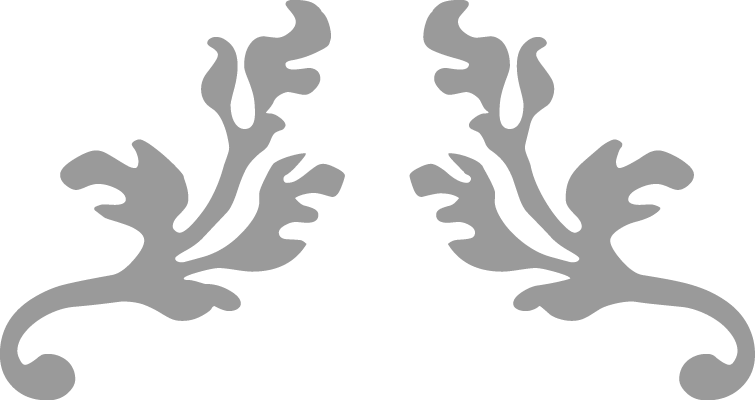 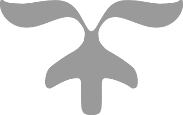 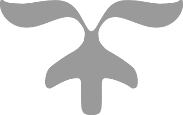 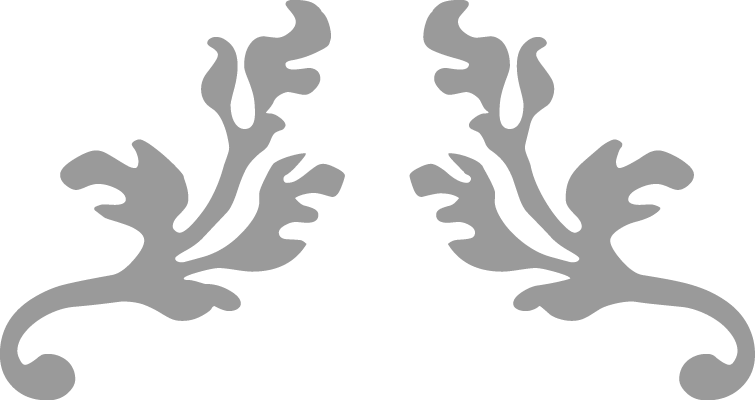 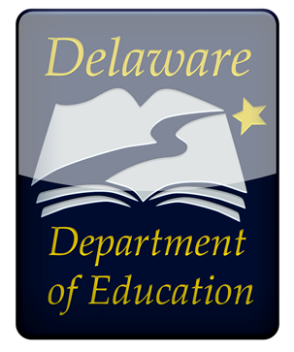 